Уведомление о проведении общественного обсуждения1. Вид и наименование проекта документа стратегического планирования – Постановление Администрации Гаврилов-Ямского муниципального района «Развитие молодежной политики и патриотическое воспитание в Гаврилов – Ямском муниципальном районе» на 2022-2025 годы;2. Сведения о разработчике проекта документа стратегического планирования – Управление культуры, туризма, спорта и молодёжной политики Администрации Гаврилов-Ямского муниципального района;3. Срок проведения общественного обсуждения, в течение которого принимаются замечания и предложения по проекту документа стратегического планирования, а также информация о способах представления замечаний и предложений - общественное обсуждение проводится с 02.12.2021 по 15.12.2021, замечания и предложения представляются по телефону и электронному адресу;4. Телефон и электронный адрес контактного лица по вопросам подачи предложений и замечаний - телефон: (48534) 2-36-51; эл. адрес: gy-bondarevans@adm.yar.ru5. Пояснительная записка к документу стратегического планирования: Муниципальная программа «Укрепление общественного здоровья населения Гаврилов-Ямского муниципального района» на 2022-2025 годы» разработана в соответствии с Указом Президента Российской Федерации от 7 мая 2018 года № 204 «О национальных целях и стратегических задачах развития Российской Федерации на период до 2024 года,  Порядком разработки прогноза социально-экономического развития Гаврилов-Ямского муниципального района на среднесрочный период, утвержденного постановлением Администрации муниципального района от 20.04.2015 № 560.   ПРОЕКТ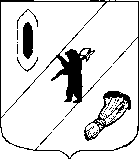 АДМИНИСТРАЦИЯ  ГАВРИЛОВ-ЯМСКОГОМУНИЦИПАЛЬНОГО  РАЙОНАПОСТАНОВЛЕНИЕ№ Об утверждении муниципальной программы«Развитие молодежной политики и патриотическое воспитание в Гаврилов – Ямском муниципальном районе» на 2022-2025 годыРуководствуясь постановлением Администрации Гаврилов-Ямского муниципального района  от 07.09.2021 № 751 «Об утверждении Порядка разработки, реализации и оценки эффективности муниципальных программ Гаврилов-Ямского муниципального района», статьей 26 Устава Гаврилов-Ямского муниципального района Ярославской области,АДМИНИСТРАЦИЯ МУНИЦИПАЛЬНОГО РАЙОНА ПОСТАНОВЛЯЕТ:1.   Утвердить муниципальную программу «Развитие молодежной политики и патриотическое воспитание в Гаврилов – Ямском муниципальном районе» на 2022-2025 годы.2.  Контроль за исполнением настоящего постановления возложить на первого заместителя Главы Администрации Гаврилов-Ямского муниципального района   Забаева А.А.3.  Постановление опубликовать в районной массовой газете «Гаврилов-Ямский вестник» и разместить на официальном сайте Администрации муниципального района в сети Интернет.4.  Постановление вступает в силу с момента официального опубликования.Глава Администрациимуниципального района						                 А.А. КомаровМУНИЦИПАЛЬНАЯ  ПРОГРАММА ГАВРИЛОВ-ЯМСКОГО МУНИЦИПАЛЬНОГО РАЙОНА"РАЗВИТИЕ МОЛОДЕЖНОЙ ПОЛИТИКИ И ПАТРИОТИЧЕСКОЕ ВОСПИТАНИЕВ ГАВРИЛОВ – ЯМСКОМ МУНИЦИПАЛЬНОМ РАЙОНЕ" НА 2022 - 2025 ГОДЫПаспортМуниципальной программыI. Общая характеристика сферы реализации МуниципальнойПрограммыВ Ярославской области молодежная политика как отрасль существует с 1993 года. На региональном уровне уполномоченным органом исполнительной власти, ответственным за реализацию государственной молодежной политики, с 2017 года является департамент по физической культуре, спорту и молодежной политике Ярославской области.В соответствии с Законом Ярославской области от 11 октября 2006 г. N 65-з "О молодежной политике" определены следующие основные направления реализации молодежной политики в муниципальном районе:- патриотическое воспитание;- профилактика социальных дезадаптаций в молодежной среде;- обеспечение решения жилищных проблем молодых граждан и молодых семей;- поддержка профессионального самоопределения молодежи;- вовлечение молодежи в инновационную деятельность и научно-техническое творчество;- поддержка деятельности молодежных общественных объединений;- социально-психологическая поддержка молодых семей;- поддержка молодежных общественно значимых инициатив;- вовлечение молодежи в волонтерскую (добровольческую) деятельность;- формирование здорового образа жизни и организация отдыха молодежи;- создание условий для творческой самореализации молодежи;- информационное сопровождение реализации направлений государственной молодежной политики;Молодежную политику в муниципальном районе  активно реализует муниципальное учреждение «Молодежный центр».В рамках деятельности МУ «Молодежный центр» охват клиентов составляет более 1700 человек ежегодно.Созданы условия для системного взаимодействия и поддержки молодежных и детских общественных объединений.Основными направлениями государственной поддержки молодежных и детских общественных объединений являются:- информационная поддержка;- методическая поддержка;- координационная поддержка.На данный момент волонтерское движение привлекает все новых и  новых участников. Работа и участие в различных акциях и мероприятиях помогут ребятам определиться на жизненном пути,  а в волонтерской книжке будут фиксироваться все добрые дела. Часто волонтерская деятельность —  это возможность проявить и зарекомендовать себя с лучшей стороны, попробовать себя в разных сферах деятельности и определиться с выбором жизненного пути. По состоянию на 01.08.2021г. в Гаврилов-Ямском районе выдано 57 личных книжек волонтера. 	В данных условиях особенно важно активизировать в период  2022-2025 гг. молодёжную политику и социальную поддержку молодых граждан. Важным направлением в работе является приобретение молодёжью жизненного опыта, освоение ими новых социальных ролей. Реализация данного направления осуществляется и через работу муниципального учреждения «Молодёжный  центр» Гаврилов-Ямского  муниципального района. II. Приоритеты государственной политики в сфере реализацииМуниципальной программы и ожидаемые конечные результаты ее реализации1. Реализация государственной молодежной политики в Ярославской области основывается на следующих принципах:- ответственность государства за соблюдение законных интересов молодежи;- ответственность молодежи за реализацию своих конституционных прав и обязанностей в сферах государственной и общественной жизни;- признание молодежи равноправным партнером в формировании и реализации государственной молодежной политики;- приоритетность государственной поддержки социально незащищенных молодых граждан;- предоставление государством базового объема услуг для духовного, культурного, социального, физического развития молодежи, а также возможностей для выбора жизненного пути, образования, начала трудовой деятельности, создания и сохранения семьи;- развитие системы взаимодействия с социальными институтами общества в сфере региональной молодежной политики;- единство государственной молодежной политики на федеральном, региональном и муниципальном уровнях;- взаимодействие различных ведомств при реализации Федерального закона от 30 декабря 2020 года N 489-ФЗ "О молодежной политике в Российской Федерации" и соответствующих программ в части вопросов молодежной политики;- системный, комплексный подход к реализации государственной молодежной политики;- информационная открытость органов по делам молодежи при формировании и реализации государственной молодежной политики.2. Приоритетами государственной молодежной политики Ярославской области являются:- стратегическая преемственность поколений, сохранение и развитие национальной культуры, воспитание у молодежи бережного отношения к историческому и культурному наследию родного края и народов Российской Федерации;- становление патриотов России, граждан правового, демократического государства, способных к социализации в условиях гражданского общества, уважающих права и свободы личности, использующих возможности правовой системы, проявляющих национальную и религиозную терпимость, уважительно относящихся к языкам, традициям и культуре других народов, толерантных к иному мнению, умеющих находить компромиссы;- формирование культуры мира, непринятие силовых методов разрешения конфликтов, формирование готовности защищать свою страну от агрессии;- разностороннее и своевременное развитие молодых людей, их творческих способностей, навыков самоорганизации, самореализации личности, умения отстаивать свои права, участвовать в деятельности общественных объединений;- формирование у молодых людей целостного миропонимания и современного научного мировоззрения, развитие культуры межэтнических отношений;- становление у молодых граждан положительной трудовой мотивации, высокой деловой активности, успешное владение основными принципами и навыками эффективного поведения в сфере труда и профессионального обучения;- освоение молодыми людьми разнообразных социальных навыков и ролей, ответственность за собственное благосостояние, состояние своей семьи и общества, развитие культуры социального поведения с учетом открытости общества, его информатизации, роста динамичности изменений.Указанные приоритеты позволят достичь следующих результатов реализации муниципальной программы  Гаврилов – Ямского муниципального района "Развитие молодежной политики и патриотическое воспитание в Гаврилов – Ямском муниципальном районе " на 2022 - 2025годы:- увеличение охвата молодых людей, получивших работы по приоритетным направлениям молодежной политики до 9000 человек; - увеличение количества молодых людей впервые вовлеченных в добровольческую деятельность - 65 человек.III. Обобщенная характеристика мер муниципального регулирования в рамках Муниципальной программыМеры правового регулирования включают в себя разработку, принятие и актуализацию с учетом требований и изменений федерального законодательства региональных нормативных правовых актов, направленных на создание необходимых условий и механизмов реализации подпрограмм муниципальной программы.Основными стратегическими документами, направленными на достижение целей и задач государственной молодежной политики Российской Федерации, являются:- Федеральный закон от 30 декабря 2020 года N 489-ФЗ "О молодежной политике в Российской Федерации";- Указ Президента Российской Федерации от 21 июля 2020 года N 474 "О национальных целях развития Российской Федерации до 2030 года" (в части национальной цели - создания условий для воспитания гармонично развитой и социально ответственной личности на основе духовно-нравственных ценностей народов Российской Федерации, исторических и национально-культурных традиций);- Основы государственной молодежной политики Российской Федерации на период до 2025 года, утвержденные распоряжением Правительства Российской Федерации от 29 ноября 2014 г. N 2403-р;- План мероприятий по реализации Основ государственной молодежной политики Российской Федерации на период до 2025 года, утвержденных распоряжением Правительства Российской Федерации от 29 ноября 2014 г. N 2403-р, утвержденный распоряжением Правительства Российской Федерации от 12 декабря 2015 г. N 2570-р;- федеральный проект "Социальная активность" национального проекта "Образование";- федеральный проект "Патриотическое воспитание граждан Российской Федерации" национального проекта "Образование".В регионе деятельность отрасли региональной молодежной политики полноценно обеспечена следующими нормативными правовыми актами, регламентирующими деятельность по различным направлениям:- Закон Ярославской области от 29 ноября 1996 г. N 20-з "О государственной поддержке молодежных и детских общественных объединений на территории Ярославской области";- Закон Ярославской области от 11 октября 2006 г. N 65-з "О молодежной политике";- Закон Ярославской области от 24 февраля 2016 г. N 5-з "О патриотическом воспитании в Ярославской области".В Законе Ярославской области от 11 октября 2006 г. N 65-з "О молодежной политике" определены субъекты реализации региональной молодежной политики в Ярославской области и их полномочия.Организационные меры включают комплекс последовательных и взаимосвязанных действий, направленных на координацию всех вовлеченных в реализацию муниципальной программы субъектов: органов исполнительной власти, молодежных сообществ, в том числе молодежных и детских общественных организаций, иных заинтересованных организаций и граждан.Финансовые меры включают в себя:- формирование и исполнение муниципального задания учреждением сферы молодежной политики;- предоставление из бюджета муниципального района субсидий на осуществление деятельности в сфере молодежной политики социальными учреждениями молодежи муниципальных районов; - предоставление из бюджета муниципального района субсидий на реализацию мероприятий по патриотическому воспитанию граждан;Для достижения цели и конечных результатов муниципальной программы особые налоговые, тарифные, кредитные инструменты не используются.IV. Механизм реализации Муниципальной программыОбщее руководство ходом реализации муниципальной программы и организацию взаимодействия ответственных исполнителей подпрограмм муниципальной программы осуществляет куратор муниципальной программы - Первый заместитель Главы Администрации Гаврилов-Ямского муниципального района.Реализация муниципальной программы, подпрограмм муниципальной программы осуществляется:- ответственным исполнителем муниципальной программы – УКТС и МП, которое несет ответственность за непосредственную реализацию и конечные результаты муниципальной программы и входящих в состав муниципальной программы подпрограмм, за рациональное использование выделяемых на выполнение подпрограмм муниципальной программы финансовых средств, а также определяет конкретные формы и методы управления мероприятиями подпрограмм муниципальной программы;- исполнителями подпрограмм муниципальной программы:Управление культуры, туризма, спорта и молодежной политики Администрации Гаврилов-Ямского МР  МУ “Молодежный центр”;Управление образования Администрации Гаврилов-Ямского МР;образовательные учреждения МР;отвечающими за непосредственную реализацию и конечные результаты подпрограмм муниципальной программы.В реализации молодежной политики в муниципальном районе участвуют:- ОМСУ и муниципальные учреждения;- молодежные и детские общественные организации, иные некоммерческие организации, граждане, осуществляющие работу с молодежью.В реализации патриотического воспитания граждан в муниципальном районе участвуют:- органы и учреждения сферы молодежной политики;- органы и учреждения системы образования;- органы и учреждения культуры;- органы и учреждения отрасли физической культуры и спорта;- молодежные и детские общественные организации;- иные некоммерческие организации, осуществляющие работу по направлениям молодежной политики и патриотического воспитания.МЦП "Патриотическое воспитание граждан Российской Федерации, проживающих на территории Гаврилов – Ямского муниципального района" приведена в приложении 1 к муниципальной программе.МЦП "Молодежь" приведена в приложении 2 к муниципальной программе.ВЦП «Реализация молодежной политики в Гаврилов – Ямском муниципальном районе» приведена в приложении 3 к муниципальной программе.V. Цель, задачи и целевые показателиМуниципальной программы1. Цель и задачи муниципальной программыЦелью муниципальной программы является совершенствование правовых, социально-экономических и организационных условий для успешной самореализации молодежи, направленной на раскрытие ее потенциала для дальнейшего развития муниципального района.Задачи муниципальной программы:- формирование устойчивой и эффективной системы мер и коммуникаций для всесторонней реализации молодежной политики в муниципальном районе;- создание и развитие условий для эффективного функционирования на территории Гаврилов-Ямского МР системы патриотического воспитания граждан Российской Федерации;- обеспечение условий для формирования здорового образа жизни, охраны здоровья, осуществления профилактики социально-негативных явлений в молодежной среде.2. Целевые показатели муниципальной программы3. Ресурсное обеспечение Муниципальной  программы                                                                                                                                              Приложение 1Муниципальная целевая программа "Патриотическое воспитание граждан Российской Федерации, проживающих на территории Гаврилов – Ямского муниципального района"                                                              на 2022-2025 годыПаспорт муниципальной целевой программы                                                                                                                                 Приложение 2Муниципальная целевая программа                                      "Молодежь» на 2022-2025 годыПаспорт муниципальной целевой программы                              	            Приложение 3«Реализация молодежной политики в Гаврилов – Ямском муниципальном районе» на 2022 - 2025 годыПаспорт ведомственной целевой программыОбоснование потребности в финансовых ресурсах, необходимых дляреализации ведомственной целевой программыФинансирование ведомственной целевой программы «Реализация молодежной политики в Гаврилов – Ямском муниципальном районе» на 2022 – 2025 годы (далее – ведомственная целевая программа) осуществляется за счет средств бюджета муниципального района.МУ «Молодежный центр» финансируется в соответствии со следующими нормативными правовыми актами:1.1. Бюджетный кодекс Российской Федерации.1.2. Федеральный закон от 6 октября 1999 года № 184-ФЗ «Об общих принципах  организации законодательных (представительных) и исполнительных органов государственной власти субъектов Российской Федерации».1.3. Постановление Администрации Гаврилов-Ямского муниципального района от 03.08.2021 № 662 «Об утверждении Порядка осуществления бюджетных полномочий главными администраторами доходов бюджета Гаврилов-Ямского муниципального района».1.4. Постановление Администрации Гаврилов-Ямского муниципального района от 28.10.2019 № 1166 «Об утверждении Порядка составления и утверждения плана финансово-хозяйственной деятельности муниципального учреждения Гаврилов-Ямского муниципального района».1.5. Решение Собрания Представителей Гаврилов-Ямского муниципального района от 28.10.2010 № 39 «Об утверждении Порядка создания, реорганизации, изменения типа и ликвидации муниципальных учреждений Гаврилов-Ямского муниципального района».1.6. Постановление Администрации Гаврилов-Ямского муниципального района от 30.11.2020 № 983 «О внесении изменений в постановление Администрации Гаврилов-Ямского муниципального района от 07.09.2020 №704 «Об утверждении Порядка определения объема и условия предоставления субсидий из бюджета Гаврилов-Ямского муниципального района на иные цели бюджетным и автономным учреждениям».1.7. Постановление Администрации Гаврилов-Ямского муниципального района от 23.06.2020 № 476 «О системе оплаты труда и порядке формирования фонда оплаты труда муниципальных казенных учреждений Гаврилов – Ямского муниципального района».1.8. Постановление Администрации Гаврилов-Ямского муниципального района от 30.10.2015 № 1225 «Об утверждении Порядка формирования муниципального задания на оказание муниципальных услуг (выполнение работ) в отношении муниципальных учреждений Гаврилов-Ямского муниципального района и финансового обеспечения выполнения муниципального задания».1.9. Закон Ярославской области от 11 октября 2006 года №65-з.1.10. Постановление Правительства Ярославской области от 10.12.2008 №645-п «Об оплате труда работников государственных учреждений сферы молодежной политики Ярославской области».Ответственный исполнитель Муниципальной программыУправление культуры, туризма, спорта и молодежной политики Администрации Гаврилов-Ямского муниципального района, начальник Управления культуры, туризма, спорта и молодежной политики Администрации муниципального района начальник Управления Бондарева Наталия Сергеевна (848534) 2-02-51.Куратор Муниципальной программыПервый заместитель Главы Администрации Гаврилов-Ямского муниципального района Забаев А.А., (848534) 2-03-51Ответственные исполнители подпрограмм Муниципальной программыУправление культуры, туризма, спорта и молодежной политики Администрации Гаврилов-Ямского МР  МУ “Молодежный центр”;Управление образования Администрации Гаврилов-Ямского МР; образовательные учреждения МРСроки реализации Муниципальной программы2022-2025 годы Цель Муниципальной программысовершенствование правовых, социально-экономических и организационных условий для успешной самореализации молодежи, направленной на раскрытие ее потенциала для дальнейшего развития муниципального района.Перечень подпрограмм Муниципальной программы- МЦП "Патриотическое воспитание граждан Российской Федерации, проживающих на территории Гаврилов – Ямского муниципального района";- МЦП "Молодежь";- ВЦП «Реализация молодежной политики в Гаврилов – Ямском муниципальном районе»Объемы и источники финансирования Муниципальной программывсего по Муниципальной программе10 228 000,0 руб., из них:- федеральные средства <*>:2022 год –           руб.;2023 год - _____ руб.;2024 год - _____ руб;2025 год –           руб.- областные средства <*>:2022 год - _____ руб.;2023 год - _____ руб.;2024год - _____ руб;2025 год - _____ руб.- средства бюджета муниципального района  <*>:2022 год – 4 146 000,0  руб.;2023 год – 2 712 000,0 руб.;2024 год – 1 685 000,0  руб.2025 год – 1 685 685,0  руб.;- иные источники:2022 год - _____ руб.;2023 год - _____ руб.;2024 год - _____ руб;2025 год - _____ руб.(все источники финансирования указываются при их наличии)Плановые объемы финансирования подпрограмм Муниципальной программы по годам реализации- МЦП "Молодежь":всего 280 000,0 млн. руб., из них:2022 год – 120 000,0 руб.;2023 год – 70 000,0 руб.;2024 год – 45 000,0 руб.;2025 год – 45 000,0 руб.;- МЦП "Патриотическое воспитание граждан Российской Федерации, проживающих на территории Гаврилов – Ямского муниципального района":всего 245 000,0 тыс. руб., из них:2022 год  – 100 000,0 руб.;2023 год – 65 000,0 руб.;2024 год – 40 000,0 руб.2025 год – 40 000,0 руб.;- ВЦП «Реализация молодежной политики в Гаврилов – Ямском муниципальном районе»всего 9 703 000,00 тыс. руб., из них:2022 год  – 3 926 000,0 руб.;2023 год – 2 577 000,0 руб.;2024 год – 1 600 000,0 руб.2025 год – 1 600 000,0  руб.;Конечные результаты Муниципальной программы - увеличение охвата молодых людей, получивших работы по приоритетным направлениям молодежной политики до 9000 человек; - увеличение количества молодых людей впервые вовлеченных в добровольческую деятельность - 65 человек;- увеличение количества работ, предоставляемых подросткам, молодежи и молодым семьям.Электронный адрес размещения Муниципальной программы в информационно-телекоммуникационной сети «Интернет»http://www.gavyam.ru/about/management/upr_kul/mcp/Nп/пНаименование показателяЕдиница измеренияЕдиница измеренияПлановое значение показателяПлановое значение показателяПлановое значение показателяПлановое значение показателяПлановое значение показателяПлановое значение показателяПлановое значение показателяNп/пНаименование показателяЕдиница измеренияЕдиница измерениябазовое значение, 2021 год2022 год2022 год2023 год2023 год2024 год2025 год123345566781. МП «Развитие молодежной политики и патриотическое воспитание в Гаврилов – Ямском муниципальном районе" 1. МП «Развитие молодежной политики и патриотическое воспитание в Гаврилов – Ямском муниципальном районе" 1. МП «Развитие молодежной политики и патриотическое воспитание в Гаврилов – Ямском муниципальном районе" 1. МП «Развитие молодежной политики и патриотическое воспитание в Гаврилов – Ямском муниципальном районе" 1. МП «Развитие молодежной политики и патриотическое воспитание в Гаврилов – Ямском муниципальном районе" 1. МП «Развитие молодежной политики и патриотическое воспитание в Гаврилов – Ямском муниципальном районе" 1. МП «Развитие молодежной политики и патриотическое воспитание в Гаврилов – Ямском муниципальном районе" 1. МП «Развитие молодежной политики и патриотическое воспитание в Гаврилов – Ямском муниципальном районе" 1. МП «Развитие молодежной политики и патриотическое воспитание в Гаврилов – Ямском муниципальном районе" 1. МП «Развитие молодежной политики и патриотическое воспитание в Гаврилов – Ямском муниципальном районе" 1. МП «Развитие молодежной политики и патриотическое воспитание в Гаврилов – Ямском муниципальном районе" 1.1Охват молодых людей, получивших работы по приоритетным направлениям молодежной политики человекчеловек88698900890089508950897090001.2Охват молодых людей вовлеченных в добровольческую деятельностьчеловекчеловек300320320330330340350Количество граждан, ежегодно принимающих участие в районных мероприятиях патриотической направленностичеловекчеловек30003200320034003400345035002. МЦП "Патриотическое воспитание граждан Российской Федерации, проживающих на территории Гаврилов – Ямского муниципального района"2. МЦП "Патриотическое воспитание граждан Российской Федерации, проживающих на территории Гаврилов – Ямского муниципального района"2. МЦП "Патриотическое воспитание граждан Российской Федерации, проживающих на территории Гаврилов – Ямского муниципального района"2. МЦП "Патриотическое воспитание граждан Российской Федерации, проживающих на территории Гаврилов – Ямского муниципального района"2. МЦП "Патриотическое воспитание граждан Российской Федерации, проживающих на территории Гаврилов – Ямского муниципального района"2. МЦП "Патриотическое воспитание граждан Российской Федерации, проживающих на территории Гаврилов – Ямского муниципального района"2. МЦП "Патриотическое воспитание граждан Российской Федерации, проживающих на территории Гаврилов – Ямского муниципального района"2. МЦП "Патриотическое воспитание граждан Российской Федерации, проживающих на территории Гаврилов – Ямского муниципального района"2. МЦП "Патриотическое воспитание граждан Российской Федерации, проживающих на территории Гаврилов – Ямского муниципального района"2. МЦП "Патриотическое воспитание граждан Российской Федерации, проживающих на территории Гаврилов – Ямского муниципального района"2. МЦП "Патриотическое воспитание граждан Российской Федерации, проживающих на территории Гаврилов – Ямского муниципального района"Количество проведенных ежегодно мероприятий патриотической направленности  (всех форм)единицединиц202121222223253. МЦП "Молодежь"3. МЦП "Молодежь"3. МЦП "Молодежь"3. МЦП "Молодежь"3. МЦП "Молодежь"3. МЦП "Молодежь"3. МЦП "Молодежь"3. МЦП "Молодежь"3. МЦП "Молодежь"3. МЦП "Молодежь"3. МЦП "Молодежь"Количество молодых людей впервые вовлеченных в добровольческую деятельность человекчеловек576062626464654.ВЦП «Реализация молодежной политики в Гаврилов – Ямском муниципальном районе» 4.ВЦП «Реализация молодежной политики в Гаврилов – Ямском муниципальном районе» 4.ВЦП «Реализация молодежной политики в Гаврилов – Ямском муниципальном районе» 4.ВЦП «Реализация молодежной политики в Гаврилов – Ямском муниципальном районе» 4.ВЦП «Реализация молодежной политики в Гаврилов – Ямском муниципальном районе» 4.ВЦП «Реализация молодежной политики в Гаврилов – Ямском муниципальном районе» 4.ВЦП «Реализация молодежной политики в Гаврилов – Ямском муниципальном районе» 4.ВЦП «Реализация молодежной политики в Гаврилов – Ямском муниципальном районе» 4.ВЦП «Реализация молодежной политики в Гаврилов – Ямском муниципальном районе» 4.ВЦП «Реализация молодежной политики в Гаврилов – Ямском муниципальном районе» 4.ВЦП «Реализация молодежной политики в Гаврилов – Ямском муниципальном районе» Количество работ, предоставленных подросткам, молодежи и молодым семьямработ (шт.)25142514255026002600263026302650Nп/пИсточник финансированияВсегоОценка расходов (тыс. руб.), в том числе по годам реализацииОценка расходов (тыс. руб.), в том числе по годам реализацииОценка расходов (тыс. руб.), в том числе по годам реализацииОценка расходов (тыс. руб.), в том числе по годам реализацииОценка расходов (тыс. руб.), в том числе по годам реализацииNп/пИсточник финансированияВсего2022 год2022 год2023 год2024 год2025 год123445671. МЦП "Патриотическое воспитание граждан Российской Федерации, проживающих на территории Гаврилов – Ямского муниципального района"1. МЦП "Патриотическое воспитание граждан Российской Федерации, проживающих на территории Гаврилов – Ямского муниципального района"1. МЦП "Патриотическое воспитание граждан Российской Федерации, проживающих на территории Гаврилов – Ямского муниципального района"1. МЦП "Патриотическое воспитание граждан Российской Федерации, проживающих на территории Гаврилов – Ямского муниципального района"1. МЦП "Патриотическое воспитание граждан Российской Федерации, проживающих на территории Гаврилов – Ямского муниципального района"1. МЦП "Патриотическое воспитание граждан Российской Федерации, проживающих на территории Гаврилов – Ямского муниципального района"1. МЦП "Патриотическое воспитание граждан Российской Федерации, проживающих на территории Гаврилов – Ямского муниципального района"1. МЦП "Патриотическое воспитание граждан Российской Федерации, проживающих на территории Гаврилов – Ямского муниципального района"1.1Предусмотрено Решением Собрания представителей муниципального района о бюджете:1.1- областные средства-----1.1- федеральные средства-----1.2Справочно (за рамками Решения Собрания представителей муниципального района о бюджете):1.2- областные средства-----1.2- местные бюджеты245 000,0245 000,0100 000,065 000,040 000,040 000,02. МЦП "Молодежь"2. МЦП "Молодежь"2. МЦП "Молодежь"2. МЦП "Молодежь"2. МЦП "Молодежь"2. МЦП "Молодежь"2. МЦП "Молодежь"Справочно (за рамками Решения Собрания представителей муниципального района о бюджете):- областные средства------бюджет муниципального района280 000,0280 000,0120 000,070 000,045 000,045 000,04.ВЦП «Реализация молодежной политики в Гаврилов – Ямском муниципальном районе»4.ВЦП «Реализация молодежной политики в Гаврилов – Ямском муниципальном районе»4.ВЦП «Реализация молодежной политики в Гаврилов – Ямском муниципальном районе»4.ВЦП «Реализация молодежной политики в Гаврилов – Ямском муниципальном районе»4.ВЦП «Реализация молодежной политики в Гаврилов – Ямском муниципальном районе»4.ВЦП «Реализация молодежной политики в Гаврилов – Ямском муниципальном районе»4.ВЦП «Реализация молодежной политики в Гаврилов – Ямском муниципальном районе»Справочно (за рамками Решения Собрания представителей муниципального района о бюджете):- областные средства-бюджет муниципального района9 703 000,09 703 000,03 926 000,02 577 000,01 600 000,01 600 000,0Итого по муниципальной программеИтого по муниципальной программе10 228 000,010 228 000,04 146 000,02 712 000,01 685 000,01 685 000,0Предусмотрено  Решением Собрания представителей муниципального района о бюджете:Предусмотрено  Решением Собрания представителей муниципального района о бюджете:------ областные средства- областные средства------ федеральные средства- федеральные средства-----Справочно (за рамками Решения Собрания представителей муниципального района о бюджете):Справочно (за рамками Решения Собрания представителей муниципального района о бюджете):- областные средства- областные средства------ бюджет муниципального района- бюджет муниципального района10 228 000,010 228 000,04 146 000,02 712 000,01 685 000,01 685 000,0Ответственный исполнитель муниципальной целевой программыУправление культуры, туризма, спорта и молодежной политики Администрации Гаврилов-Ямского муниципального района, ведущий специалист Управления культуры, туризма, спорта и молодежной политики Администрации муниципального района ведущий специалист Рубцова Наталья Евгеньевна (848534) 2-36-51.Куратор муниципальной целевой программыПервый заместитель Главы Администрации Гаврилов-Ямского муниципального района Забаев А.А., (848534) 2-03-51Срок реализации муниципальной целевой программы2022-2025 годыИсполнители мероприятий муниципальной целевой программы- МУ “Молодежный центр”;- Дом культуры;- детская школа искусств;- центральная районная библиотека;- Управление образования Администрации Гаврилов-Ямского МР;- образовательные учреждения МРУчастники мероприятий муниципальной целевой программы - МУ “Молодежный центр”;- Управление образования Администрации Гаврилов-Ямского МР;- образовательные учреждения МРЦель муниципальной целевой программысоздание условий для эффективного функционирования системы патриотического воспитания граждан Российской Федерации в Гаврилов-Ямском муниципальном районеОбъемы и источники финансирования муниципальной целевой программывсего 245 000,0 руб., из них:- федеральные средства <*>:20____ год - _____  руб.;20____ год - _____  руб.;- областные средства <*>:20____ год - _____ руб.;20____ год - _____ руб.;- средства бюджета муниципального района <*>:2022 год – 100 000,0 руб.;2023 год – 65 000,0 руб.;2024 год – 40 000,0 руб.;2025 год – 40 000, 0 руб.        - иные источники:20____ год - _____ руб.;20____ год - _____ руб.Конечные результаты реализации муниципальной целевой программы- количество граждан, ежегодно принимающих участие в районных мероприятиях патриотической направленности –  не менее 3,5 тысячи человек;- количество проведенных ежегодно мероприятий патриотической направленности  (всех форм) – не менее 25;Электронный адрес размещения муниципальной целевой программы «Интернет»http://www.gavyam.ru/about/management/upr_kul/mcpNпп/пНаименование задачи/мероприятия (в установленном порядке)Результат выполнения задачи мероприятияРезультат выполнения задачи мероприятияСрок реализации, годыПлановый объем финансирования (единица измерения)Плановый объем финансирования (единица измерения)Плановый объем финансирования (единица измерения)Плановый объем финансирования (единица измерения)Плановый объем финансирования (единица измерения)Исполнитель и участники мероприятия (в установленном порядке)Nпп/пНаименование задачи/мероприятия (в установленном порядке)наименование (единица измерения)плановое значениеСрок реализации, годывсего федеральные средства областные средствасредства муниципального бюджета иные источники 12345678910111Задача 1Поддержка деятельности общественных объединений (клубов) детей и молодежиколичество объединений получивших поддержку (проценты)100202260 000,060 000,0 1Задача 1Поддержка деятельности общественных объединений (клубов) детей и молодежиколичество объединений получивших поддержку (проценты)100202340 000,040 000,01Задача 1Поддержка деятельности общественных объединений (клубов) детей и молодежиколичество объединений получивших поддержку (проценты)100202425 000,025 000,01Задача 1Поддержка деятельности общественных объединений (клубов) детей и молодежиколичество объединений получивших поддержку (проценты)100202525 000,025 000,011.1Участие в областных мероприятиях патриотической направленностиКоличество мероприятий (единиц)6202225 000,025 000,011.1Участие в областных мероприятиях патриотической направленностиКоличество мероприятий (единиц)6202315 000,015 000,011.1Участие в областных мероприятиях патриотической направленностиКоличество мероприятий (единиц)6202410 000,010 000,011.1Участие в областных мероприятиях патриотической направленностиКоличество мероприятий (единиц)6202510 000,010 000,01.2Проведение районных военно-спортивных, мероприятий патриотической направленностиКоличество проведенных мероприятий (единиц)9202225 000,025 000,01.2Проведение районных военно-спортивных, мероприятий патриотической направленностиКоличество проведенных мероприятий (единиц)9202320 000,020 000,01.2Проведение районных военно-спортивных, мероприятий патриотической направленностиКоличество проведенных мероприятий (единиц)9202410 000,010 000,01.2Проведение районных военно-спортивных, мероприятий патриотической направленностиКоличество проведенных мероприятий (единиц)9202510 000,010 000,01.3Подготовка и проведение районного конкурса на лучшую организацию работы по патриотическому воспитанию молодежиКоличество проведенных мероприятий (единиц)1202210 000,010 000,01.3Подготовка и проведение районного конкурса на лучшую организацию работы по патриотическому воспитанию молодежиКоличество проведенных мероприятий (единиц)120235 000,05 000,01.3Подготовка и проведение районного конкурса на лучшую организацию работы по патриотическому воспитанию молодежиКоличество проведенных мероприятий (единиц)120245 000,05 000,01.3Подготовка и проведение районного конкурса на лучшую организацию работы по патриотическому воспитанию молодежиКоличество проведенных мероприятий (единиц)120255 000,05 000,022Задача 2Создание условий для дальнейшего развития молодежного патриотического движения в муниципальном районеУсловия созданы (процент)100202240 000,040 000,022Задача 2Создание условий для дальнейшего развития молодежного патриотического движения в муниципальном районеУсловия созданы (процент)100202325 000,025 000,022Задача 2Создание условий для дальнейшего развития молодежного патриотического движения в муниципальном районеУсловия созданы (процент)100202415 000,015 000,022Задача 2Создание условий для дальнейшего развития молодежного патриотического движения в муниципальном районеУсловия созданы (процент)100202515 000,015 000,02.1Организация и проведение мероприятий патриотической направленностиКоличество проведенных мероприятий (единиц)10202240 000,040 000,02.1Организация и проведение мероприятий патриотической направленностиКоличество проведенных мероприятий (единиц)10202325 000,025 000,02.1Организация и проведение мероприятий патриотической направленностиКоличество проведенных мероприятий (единиц)10202415 000,015 000,02.1Организация и проведение мероприятий патриотической направленностиКоличество проведенных мероприятий (единиц)10202515 000,015 000,0Итого по муниципальной целевой программеИтого по муниципальной целевой программеИтого по муниципальной целевой программеИтого по муниципальной целевой программе2022100 000,0100 000,0Итого по муниципальной целевой программеИтого по муниципальной целевой программеИтого по муниципальной целевой программеИтого по муниципальной целевой программе202365 000,065 000,0Итого по муниципальной целевой программеИтого по муниципальной целевой программеИтого по муниципальной целевой программеИтого по муниципальной целевой программе202440 000,040 000,0Итого по муниципальной целевой программеИтого по муниципальной целевой программеИтого по муниципальной целевой программеИтого по муниципальной целевой программе202540 000,040 000,0Ответственный исполнитель муниципальной целевой программыУправление культуры, туризма, спорта и молодежной политики Администрации Гаврилов-Ямского муниципального района, ведущий специалист Управления культуры, туризма, спорта и молодежной политики Администрации муниципального района Рубцова Наталья Евгеньевна (848534) 2-36-51.Куратор муниципальной целевой программыПервый заместитель Главы Администрации Гаврилов-Ямского муниципального района Забаев А.А., (848534) 2-03-51Срок реализации муниципальной целевой  программы2022-2025 годыИсполнители мероприятий муниципальной целевой программы- МУ “Молодежный центр”;- Дом культуры;- детская школа искусств;- центральная районная библиотека;- Управление образования Администрации Гаврилов-Ямского МР;- образовательные учреждения МР.Участники мероприятий муниципальной целевой  программы - МУ “Молодежный центр”;- Управление образования Администрации Гаврилов-Ямского МР;- образовательные учреждения МРЦель муниципальной целевой программыСоздание условий для наиболее полного участиямолодёжи в социально-экономической, политической и культурной жизни обществаОбъемы и источники финансирования муниципальной целевой программывсего 280 000,0 руб., из них:- федеральные средства <*>:20____ год - _____  руб.;20____ год - _____  руб.;- областные средства <*>:20____ год - _____ руб.;20____ год - _____ руб.;- средства бюджета муниципального района  <*>:2022 год – 120 000,0 руб.;2023 год – 70 000,0 руб.;2024 год – 45 000,0 руб.;2025 год – 45 000,0 руб.- иные источники:20____ год - _____ руб.;20____ год - _____ руб.(все источники финансирования указываются при их наличии)Конечные результаты реализации муниципальной целевой программы- количество молодых людей впервые вовлеченных в добровольческую деятельность до 65 человекЭлектронный адрес размещения муниципальной целевой программы «Интернет»http://www.gavyam.ru/about/management/upr_kul/mcpNп/пНаименование задачи/мероприятия (в установленном порядке)Результат выполнения задачи мероприятияРезультат выполнения задачи мероприятияСрок реализации, годыПлановый объем финансирования (единица измерения)Плановый объем финансирования (единица измерения)Плановый объем финансирования (единица измерения)Плановый объем финансирования (единица измерения)Плановый объем финансирования (единица измерения)Исполнитель и участники мероприятия (в установленном порядке)Nп/пНаименование задачи/мероприятия (в установленном порядке)наименование (единица измерения)плановое значениеСрок реализации, годывсего федеральные средства областные средствасредства муниципального бюджета иные источники 12345678910111Задача 1Содействие развитию гражданственности, социальной зрелости молодых гражданПроцент от планового значения100202250 000,050 000,01Задача 1Содействие развитию гражданственности, социальной зрелости молодых гражданПроцент от планового значения100202330 000,030 000,01Задача 1Содействие развитию гражданственности, социальной зрелости молодых гражданПроцент от планового значения100202420 000,020 000,01Задача 1Содействие развитию гражданственности, социальной зрелости молодых гражданПроцент от планового значения100202520 000,020 000,01.1.Участие в областных мероприятиях молодежной политикиколичество проведенных мероприятий (единиц)12202245 000,045 000,01.1.Участие в областных мероприятиях молодежной политикиколичество проведенных мероприятий (единиц)12202327 000,027 000,01.1.Участие в областных мероприятиях молодежной политикиколичество проведенных мероприятий (единиц)12202417 000,017 000,01.1.Участие в областных мероприятиях молодежной политикиколичество проведенных мероприятий (единиц)12202517 000,017 000,01.2.Проведение молодежной фотоатаки «Территория Победы»количество проведенных мероприятий (единиц)120225 000,05 000,01.2.Проведение молодежной фотоатаки «Территория Победы»количество проведенных мероприятий (единиц)120233 000,03 000,01.2.Проведение молодежной фотоатаки «Территория Победы»количество проведенных мероприятий (единиц)120243 000,03 000,01.2.Проведение молодежной фотоатаки «Территория Победы»количество проведенных мероприятий (единиц)120253 000,03 000,02Задача 2Содействие инициативным формам молодежного самоуправления, волонтерства и добровольчестваОбщее количество реализованных инициативных форм молодежного самоуправления, волонтерства и добровольчества (процент)100202270 000,070 000,02Задача 2Содействие инициативным формам молодежного самоуправления, волонтерства и добровольчестваОбщее количество реализованных инициативных форм молодежного самоуправления, волонтерства и добровольчества (процент)100202340 000,040 000,02Задача 2Содействие инициативным формам молодежного самоуправления, волонтерства и добровольчестваОбщее количество реализованных инициативных форм молодежного самоуправления, волонтерства и добровольчества (процент)100202425 000,025 000,02Задача 2Содействие инициативным формам молодежного самоуправления, волонтерства и добровольчестваОбщее количество реализованных инициативных форм молодежного самоуправления, волонтерства и добровольчества (процент)100202525 000,025 000,02.1.Организация и проведение районного Дня молодежиколичество проведенных мероприятий (единиц)1202210 000,010 000,02.1.Организация и проведение районного Дня молодежиколичество проведенных мероприятий (единиц)1202310 000,010 000,02.1.Организация и проведение районного Дня молодежиколичество проведенных мероприятий (единиц)120245 000,05 000,02.1.Организация и проведение районного Дня молодежиколичество проведенных мероприятий (единиц)120255 000,05 000,02.2.Организация и проведение районного конкурса «Лучший волонтер и лучший волонтерский отряд»количество проведенных мероприятий (единиц)520225 000,05 000,02.2.Организация и проведение районного конкурса «Лучший волонтер и лучший волонтерский отряд»количество проведенных мероприятий (единиц)520235 000,05 000,02.2.Организация и проведение районного конкурса «Лучший волонтер и лучший волонтерский отряд»количество проведенных мероприятий (единиц)520245 000,05 000,02.2.Организация и проведение районного конкурса «Лучший волонтер и лучший волонтерский отряд»количество проведенных мероприятий (единиц)520255 000,05 000,02.3.Проведение районного конкурса районного конкурса программ специалистов  МУ «Молодежный центр» по направлениям деятельности количество проведенных мероприятий (единиц)1202230 000,030 000,02.3.Проведение районного конкурса районного конкурса программ специалистов  МУ «Молодежный центр» по направлениям деятельности количество проведенных мероприятий (единиц)1202315 000,015 000,02.3.Проведение районного конкурса районного конкурса программ специалистов  МУ «Молодежный центр» по направлениям деятельности количество проведенных мероприятий (единиц)1202410 000,010 000,02.3.Проведение районного конкурса районного конкурса программ специалистов  МУ «Молодежный центр» по направлениям деятельности количество проведенных мероприятий (единиц)1202510 000,010 000,2.4.Доставка детей в лагеря актива% детей от 7 до 17 лет включительно, охваченных отдыхом и оздоровлением от общего количества детей в возрасте от 7 до 17 лет, проживающих на территории района100202225 000,025 000,02.4.Доставка детей в лагеря актива% детей от 7 до 17 лет включительно, охваченных отдыхом и оздоровлением от общего количества детей в возрасте от 7 до 17 лет, проживающих на территории района100202310 000,010 000,02.4.Доставка детей в лагеря актива% детей от 7 до 17 лет включительно, охваченных отдыхом и оздоровлением от общего количества детей в возрасте от 7 до 17 лет, проживающих на территории района10020245 000,0 5 000,02.4.Доставка детей в лагеря актива% детей от 7 до 17 лет включительно, охваченных отдыхом и оздоровлением от общего количества детей в возрасте от 7 до 17 лет, проживающих на территории района10020255 000,0 5 000,0Итого по муниципальной целевой программеИтого по муниципальной целевой программеИтого по муниципальной целевой программеИтого по муниципальной целевой программе2022120 000,0120 000,0Итого по муниципальной целевой программеИтого по муниципальной целевой программеИтого по муниципальной целевой программеИтого по муниципальной целевой программе202370 000,070 000,0Итого по муниципальной целевой программеИтого по муниципальной целевой программеИтого по муниципальной целевой программеИтого по муниципальной целевой программе202445 000,045 000,0Итого по муниципальной целевой программеИтого по муниципальной целевой программеИтого по муниципальной целевой программеИтого по муниципальной целевой программе202545 000,045 000,0Ответственный исполнитель ведомственной целевой программыУправление культуры, туризма, спорта и молодежной политики Администрации Гаврилов-Ямского муниципального района, начальник Управления культуры, туризма, спорта и молодежной политики Администрации муниципального района начальник Управления Бондарева Наталия Сергеевна (848534) 2-02-51.Куратор ведомственной целевой программыПервый заместитель Главы Администрации Гаврилов-Ямского муниципального района Забаев А.А., (848534) 2-03-51Срок реализации ведомственной целевой программы2022-2025 годыИсполнители мероприятий ведомственной целевой программыУправление культуры, туризма, спорта и молодежной политики Администрации Гаврилов-Ямского МР  МУ “Молодежный центр”Участники мероприятий ведомственной целевой программы - МУ “Молодежный центр”- образовательные учреждения МРЦель ведомственной целевой программыРеализация полномочий в сфере молодежной политикиОбъемы и источники финансирования ведомственной целевой программывсего 9 703 000,0  руб., из них:- федеральные средства <*>:20____ год - _____  руб.;20____ год - _____  руб.;- областные средства <*>:20____ год - _____ руб.;20____ год - _____ руб.;- средства бюджета муниципального района <*>:2022 год - 3 926 000,0  руб.;2023 год - 2 577 000,0 руб.;2024 год - 1 600 00,0  руб.;2025 год - 1 600 000,0  руб- иные источники:20____ год - _____ руб.;20____ год - _____ руб.(все источники финансирования указываются при их наличии)Конечные результаты реализации ведомственной целевой программы- обеспечение функционирования МУ «Молодёжный центр»;- обеспечение трудоустройства несовершеннолетних граждан на временные рабочие местаЭлектронный адрес размещения ведомственной целевой программы «Интернет»http://www.gavyam.ru/about/management/upr_kul/mcp/Nп/пНаименование задачи/мероприятия (в установленном порядке)Результат выполнения задачи мероприятияРезультат выполнения задачи мероприятияСрок реализации, годыПлановый объем финансирования (единица измерения)Плановый объем финансирования (единица измерения)Плановый объем финансирования (единица измерения)Плановый объем финансирования (единица измерения)Плановый объем финансирования (единица измерения)Исполнитель и участники мероприятия (в установленном порядке)Nп/пНаименование задачи/мероприятия (в установленном порядке)наименование (единица измерения)плановое значениеСрок реализации, годывсего <2>федеральные средства <3>областные средствасредства муниципального бюджета иные источники 12345678910111.Задача 1Обеспечение деятельности муниципальных учреждений сферы молодежной политикиколичество учреждений (шт.)120223 926 000,03 926 000,01.Задача 1Обеспечение деятельности муниципальных учреждений сферы молодежной политикиколичество учреждений (шт.)120232 577 000,02 577 000,01.Задача 1Обеспечение деятельности муниципальных учреждений сферы молодежной политикиколичество учреждений (шт.)120241 600 000,01 600 000,01.Задача 1Обеспечение деятельности муниципальных учреждений сферы молодежной политикиколичество учреждений (шт.)120251 600 000,01 600 000,01.1Обеспечение деятельности МУ «Молодежный центр»20223 926 000,03 926 000,01.1Обеспечение деятельности МУ «Молодежный центр»20232 577 000,02 577 000,01.1Обеспечение деятельности МУ «Молодежный центр»20241 600 000,01 600 000,01.1Обеспечение деятельности МУ «Молодежный центр»20251 600 000,01 600 000,01.1Обеспечение деятельности МУ «Молодежный центр»20251 600 000,01 600 000,01.2.Расходы на обеспечение трудоустройства несовершеннолетних граждан на временные рабочие места 20221.2.Расходы на обеспечение трудоустройства несовершеннолетних граждан на временные рабочие места 20241.2.Расходы на обеспечение трудоустройства несовершеннолетних граждан на временные рабочие места 20232025Итого по ведомственной целевой программеИтого по ведомственной целевой программеИтого по ведомственной целевой программеИтого по ведомственной целевой программе20223 926 000,03 926 000,03 926 000,0Итого по ведомственной целевой программеИтого по ведомственной целевой программеИтого по ведомственной целевой программеИтого по ведомственной целевой программе20232 577 000,02 577 000,02 577 000,0Итого по ведомственной целевой программеИтого по ведомственной целевой программеИтого по ведомственной целевой программеИтого по ведомственной целевой программе20241 600 000,01 600 000,01 600 000,020251 600 000,01 600 000,01 600 000,0